Беседа с детьми второй младшей группы «Мы дружим с птицами»Цели: Закрепить знания детей о зимующих птицах, учить правильно называть птиц (ворона, воробей, синичка, дятел). Учить устанавливать простейшие связи между сезонными изменениями в природе, отметить, как переживают птицы холода. Формировать у детей понятие "зимующие" птицы. Воспитывать любовь, бережное и заботливое отношение к птицам.Вступительная беседа.Воспитатель: ребята, каких птиц вы знаете? Где птицы живут? Чем они питаются? Как вы думаете, почему птицы улетают в теплые края? (ответы)Воспитатель: покажите на плакате, каких птиц вы встречали на улицы чаще всего.Рассматривание с детьми гнезда воробья.Дидактическая игра "Найди пару" (дети подбирают соответствующие карточки с изображением птиц).Игра малой подвижности "Птички в гнездышках"Предметно практическая развивающая среда: Плакат "Знакомые птицы", книга: "Птицы зимой в парке", сюжетные картинки с изображением птиц, шапочки - маски птичек.Обобщающая беседа о птицах.Тема» «Как узнать птиц»Цель: развивать обобщающие представления о птицах, как живых существах. Имеющих: 2 ноги, 2 крыла, клюв.Ход беседы:1 Игровой момент. В группу входит Незнайка и приносит картинку с изображением птиц. Незнайка: гулял я по парку и сфотографировал вот этих красивых жуков. Но как они называются не знаюВ-ль: Почему жуков?Н-ка: У них ведь есть ноги, крылья, Я видел многие летают.2 Беседа:  Вы согласны, что это жуки? Почему не правильно? Кто изображен на фото, Как вы догадались, Что это за птица, Чем они отличаются, Что умеют делать птицы. Составление рассказов по схеме «Птицы»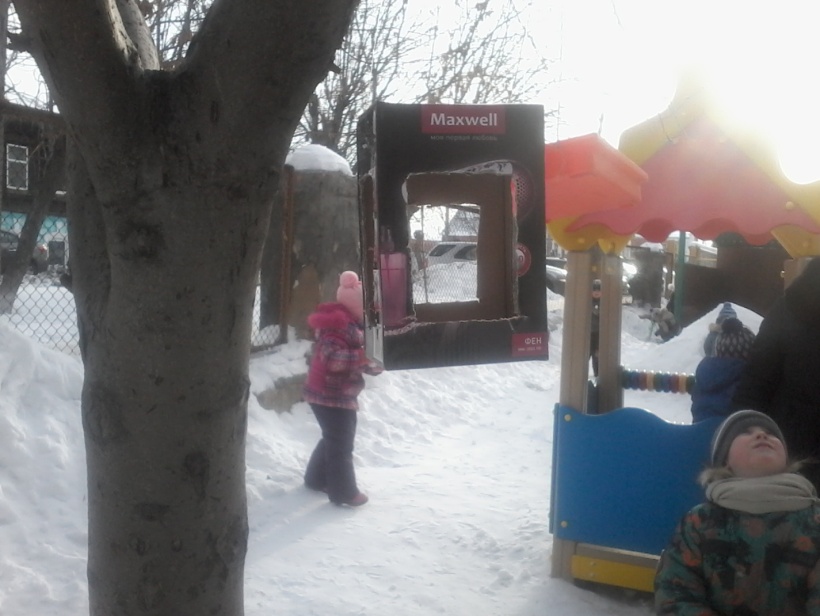 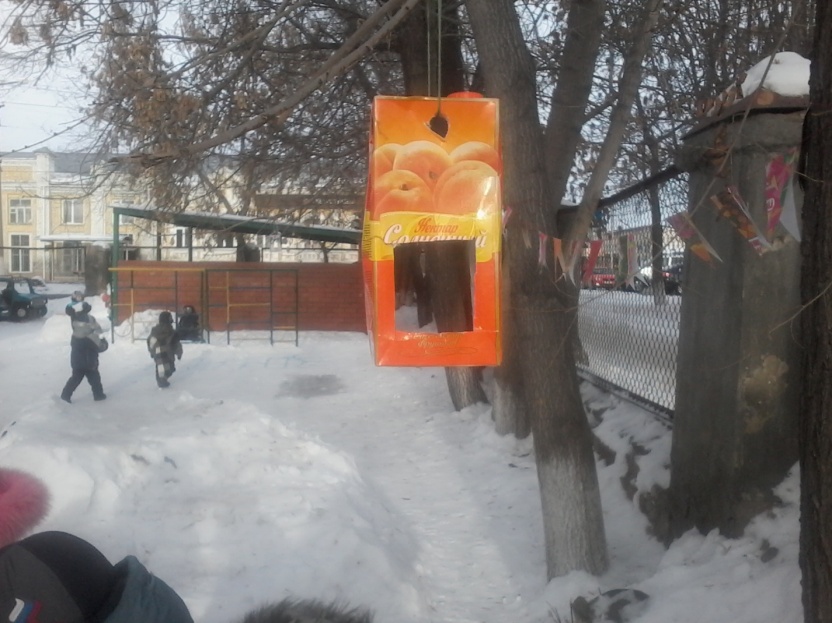 